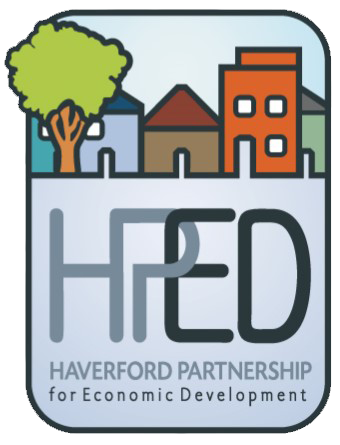 Strategic Business Planning WorkshopApril 4, 11, 18, 25 and May 9
6:30-9:00 PMCommunity Recreation and Environmental Education Center Haverford Reserve, 9000 Parkview Drive, Haverford, PA  19041This intensive program enables students to complete an investor pitch or business plan draft through lectures, classroom exercises and homework.  Taught by Wharton SBDC Instructor, HPED Board Member and Haverford Township resident, John Ondik.The course will include:April 4:   Define your Value Proposition and Mission StatementApril 11: Refine your Value Proposition and Draft your Sales ProjectionsApril 18: Develop financial data, including Reverse Income Statement and Income (P&L) StatementApril 25: Develop Financing, Milestone, and Operations PlansMay 9:    Participate in Investor Deck PresentationsThe course will also include free follow-up consulting for participants who successfully complete the program.
Cost: $375 HPED is offering a rebate to members to be given on the first night of the course ($25 for Business Members, $75 for Gold Level Supporters, and $100 for Platinum Sponsors).  Visit www.hped.org for information on joining HPED.Registration: Visit http://bit.do/HPEDWSBDC Contact: Regarding registration, contact Erin at wsbdc@wharton.upenn.eduRegarding HPED, contact Jeanne at jangell@hped.org 